Nálam van a kezdés…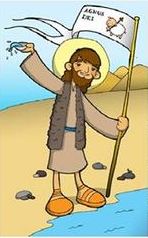 Kinél van Jézus rokona, aki nála fél évvel korábban született?Nálam van János.Kinél van János apjának neve?Nálam van Zakariás.Kinél van Jánosédesanyja neve?Nálam van Erzsébet. Kinél van János„foglalkozása”?Nálam van a próféta, előfutár, előhírnök.Kinél van a prófécia szó jelentése?Nálam van ajövendölés.Kinél van Jánospróféciája?Nálam van az„Elközelgett az Isten országa!”Kinél van János ruhája?Nálam van a teveszőr ruha.Kinél van János étele?Nálam van a sáska és a vadméz.Kinél van az, amitJános hirdetett?Nálam van a „Tartsatok bűnbánatot!”Kinél van a folyó neve, ahol János beszédet mondott?Nálam van a Jordán.  Kinél van Jánosüzenete azembereknek?Nálam van a „Tegyetek jót egymással!”Kinél van János másik neve?Nálam van aKeresztelő.Kinél van a tisztulás jelképes cselekedete?Nálam van a vízben való alámerítkezés.Kinél van az, aki eljött Jánoshozmegkeresztelkedni?Nálam van Jézus.Kinél van az, akiJézusra szállt, amikor feljött a vízből?Nálam van aSzentlélek.Kinél van annak aneve, akinek a hangja hallatszott az égből?Nálam van az Atya.Kinél van, hogy mit mondott az Atya?Nálam van „Te vagy az én szeretett Fiam, akiben kedvem telik.”Kinél van, hogy miért volt szeretett Fia Jézus az Atyának?Nálam van, mert megtette, amit Isten kért tőle.Kinél van, hogy melyik bibliai idézet fejezi ki ezt legjobban?Nálam van, hogy „Engedelmes lett értünk mindhalálig, mégpedig a  kereszthalálig.”